Propozycja zajęć na dzień 6 kwietnia cz.21. „Wiosenne czary-mary” – eksperymenty z wodą; uważne obserwowanie, czekanie na rezultat działań, formułowanie wniosków. 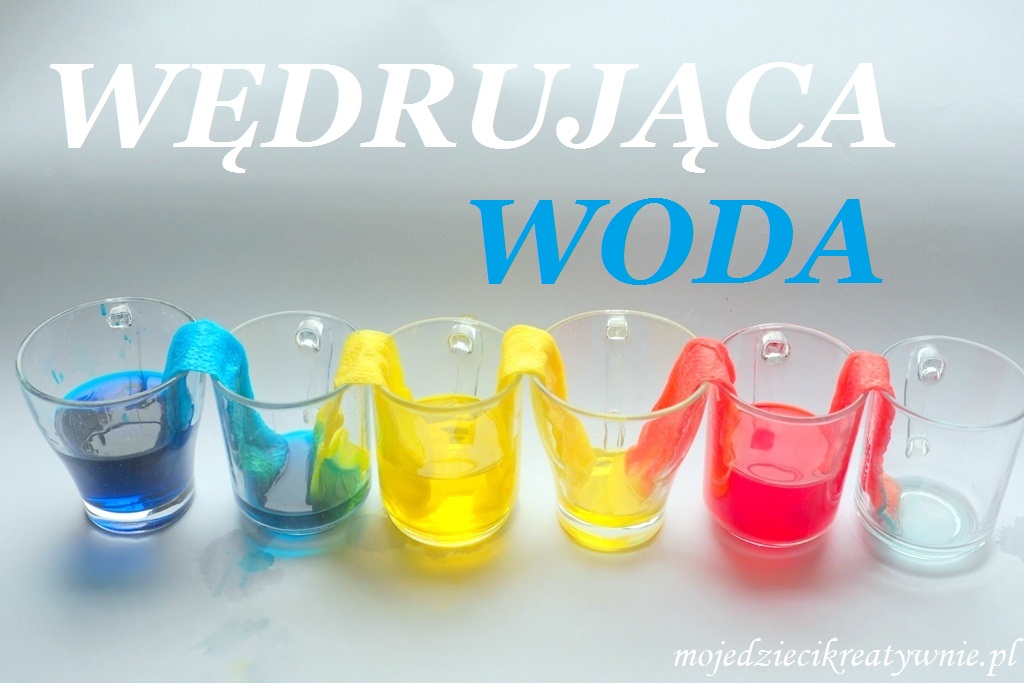 Eksperyment wędrująca woda to ciekawe doświadczenie, które wymaga od dziecka nieco cierpliwości. Do zabawy przygotowaliśmy 6 szklanek podobnej wysokości. Do co drugiej wlewamy wodę, a następnie dodajemy barwnik. Jeśli nie macie barwników, wodę można łatwo zabarwić wkładając do szklanki z ciepłą wodą kolorową bibułę.         Do przygotowanych szklanek wkładamy złożone w paski papierowe ręczniki. Kolorowy deszcz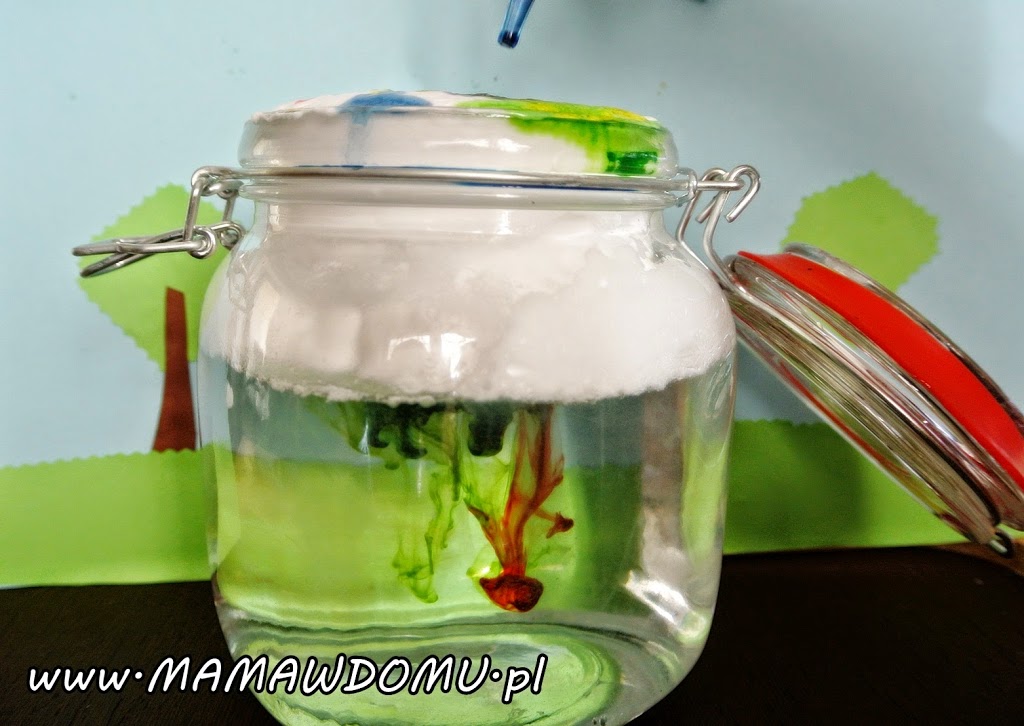 Potrzebne:szklanka (lub słoik) wypełniony wodą do 3/4 wysokościpianka do goleniabarwniki spożywczeWystarczy, abyście wycisnęli piankę do golenia na powierzchnię wody, a następnie strzykawką, pipetą czy bezpośrednio z pojemnika wlewali kolorowy płyn. Chmura z pianki szybko napełni się barwami, a w wodzie zaobserwujecie niesamowity „deszcz”.Burza w szklance wody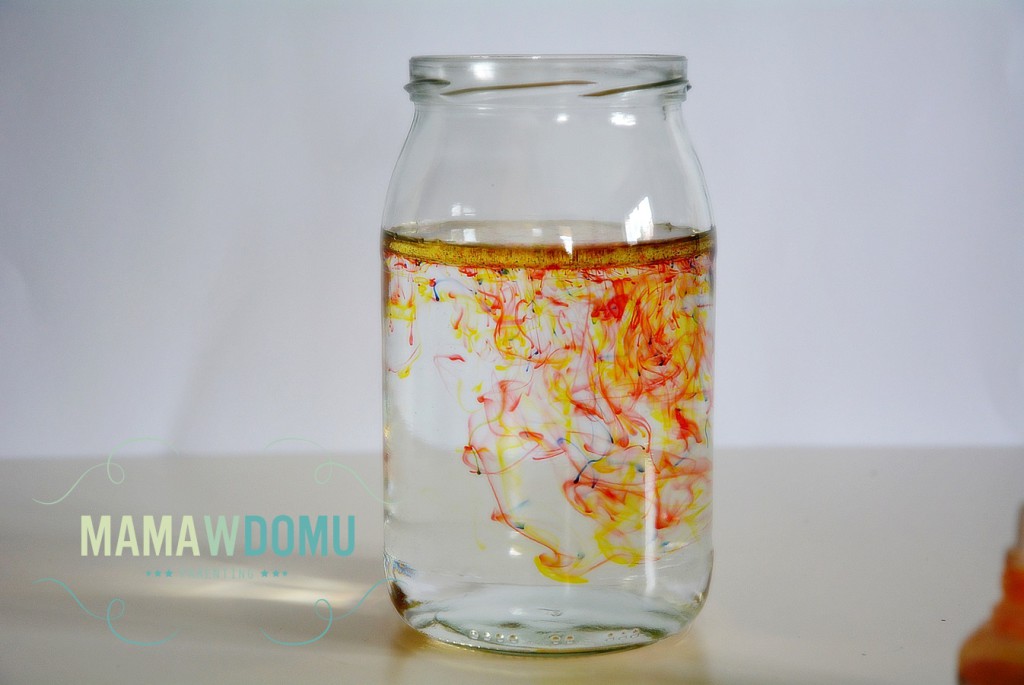 szklanka wypełniona wodą (do 3/4 wysokości)4 łyżki olejubarwniki spożywczemiska i widelecSpróbujcie wymieszać klika kropel barwników w oleju, a następnie przelejcie go do wody. W efekcie uzyskacie pięknie tańczące w wodzie nitki kolorów.Lampa Lava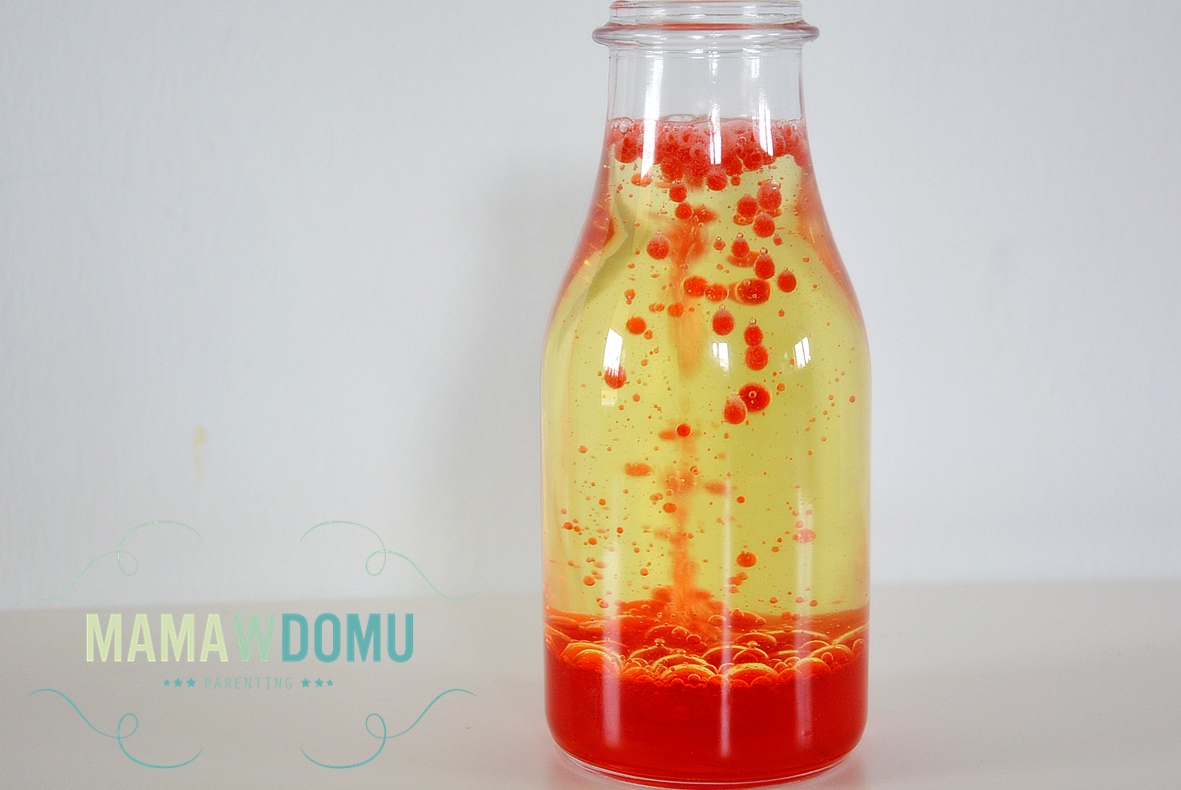 Przygotujcie:szklankę wypełnioną olejem (do 3/4 wysokości)1/4 szklanki wodybarwnik spożywczytabletka musująca (Wapno, Witamina C lub Magnes)Do wody dolejcie klika kropli barwnika i całość wlejcie do szklanki z olejem. Pierwsze wrażenia wywołają u Was efekt WOW, bo wlewana woda już zacznie przypominać bąbelki, a gdy dodacie tabletkę zupełnie zatracicie się w tym eksperymencie. Tym bardziej, że po każdej dodanej kolejnej tabletce spektakl zaczyna się od nowa!Tańczący olej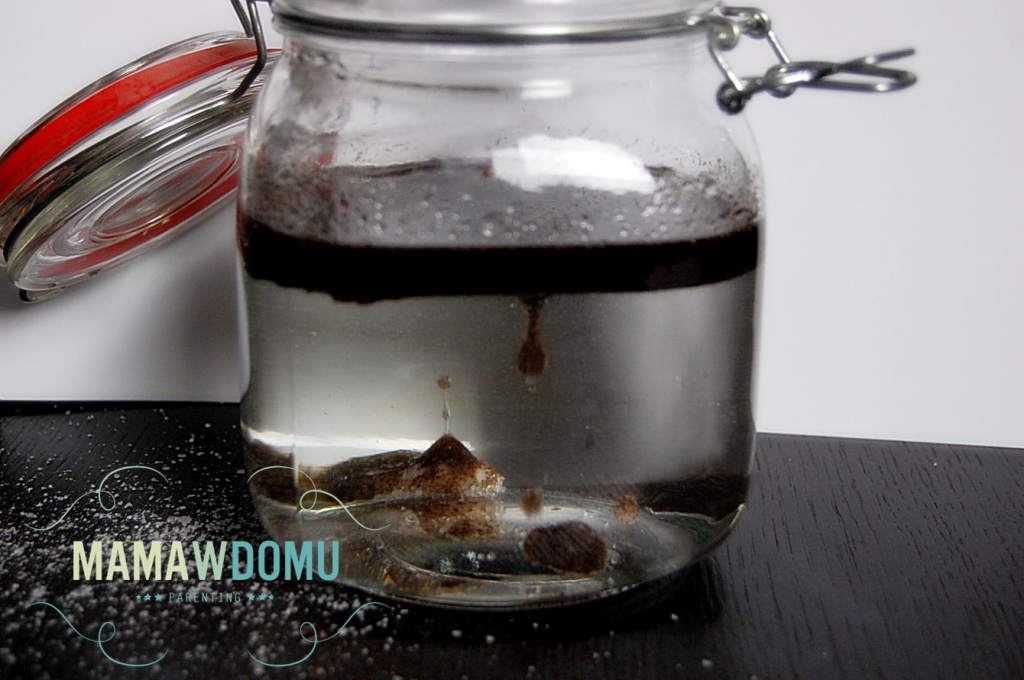 Do wykonania eksperymentu potrzebujecie:szklankę wypełnioną wodą (do 3/4 wysokości)5 łyżek olejukakaosólDo szklanki z wodą, wlejcie olej i dosypcie kakao. Górna część została pięknie zabarwiona, teraz sprawdźcie co się będzie działo kiedy wsypiecie sól? Efekt z pewnością Wam się spodoba!Galaktyka w słoiku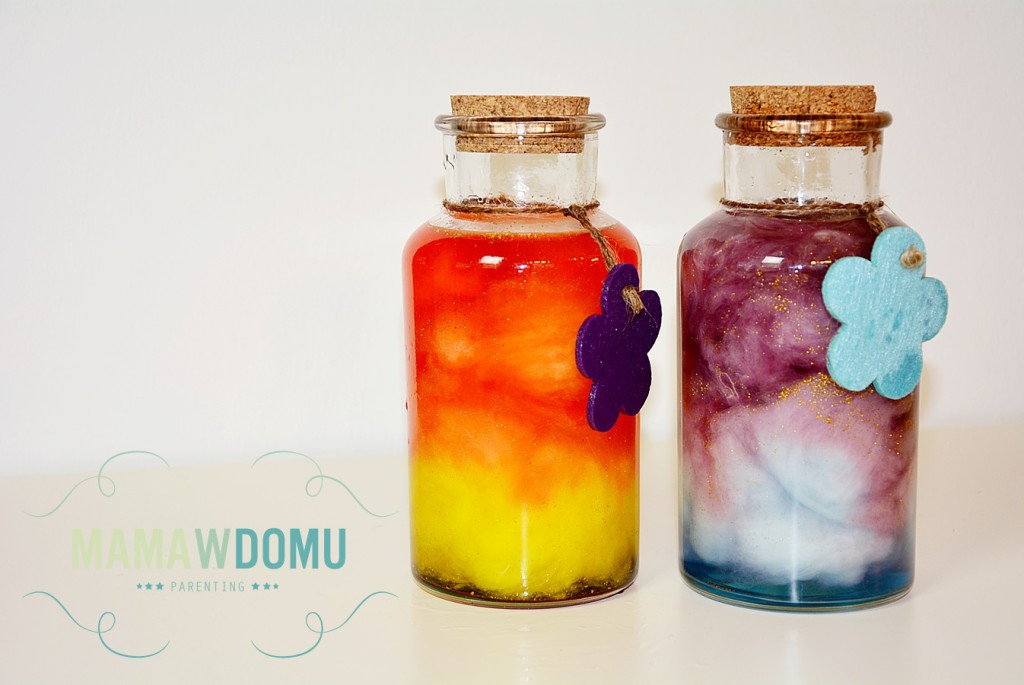 Przygotujcie:słoik wypełniony wodą (do połowy)barwniki spożywczewatębrokatpatyczki do szaszłykówZacznijcie od zabarwienia wody na niebiesko. Dodajcie watę do wysokości płynu, wsypcie trochę brokatu i zamieszajcie. Następnie dolejcie wodę zabarwioną na czerwono, ponownie dodajcie watę, brokat i podziwiajcie efekt swojej pracy.Ciecz nienewtonowska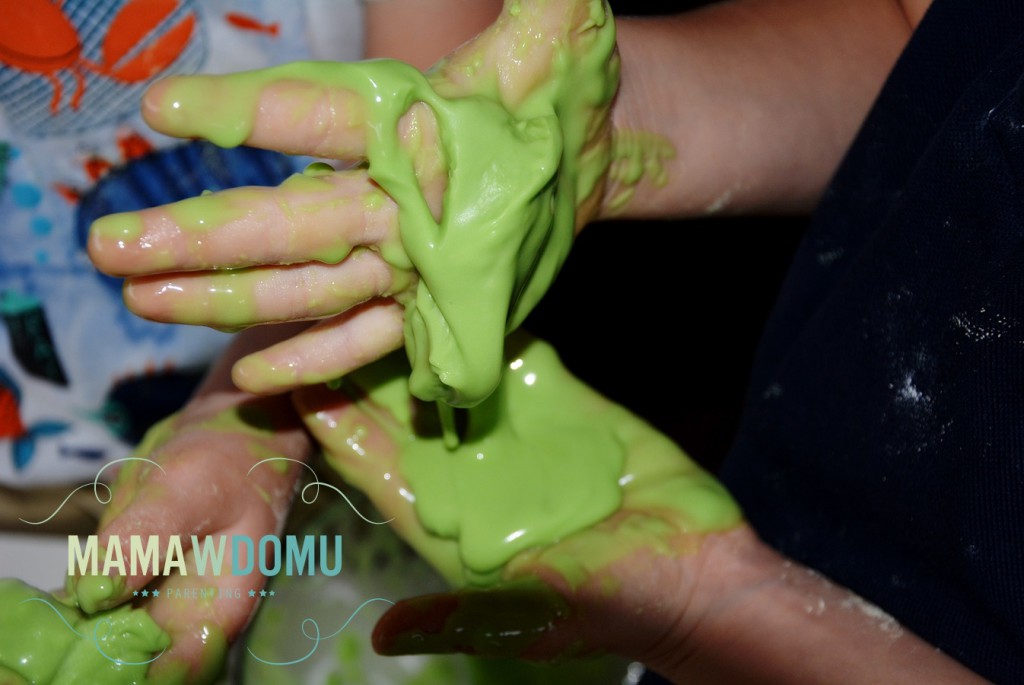 Potrzebne:1/2 szklanki wody1 szklankę mąki ziemniaczanejbarwnik spożywczyUdało nam się złapać wodę w ręce, gdy dodaliśmy do niej mąkę ziemniaczaną. Uzyskana papka jest fascynująca w dotyku. Zgniatana w ręce ma konsystencję plasteliny, a pozostawiona sama sobie przelewa się przez palce. Koniecznie musicie tego spróbować, to zabawa nie tylko dla dzieci, Wam również się spodoba!2. „Nasze drzewa” – obserwowanie drzew w ogrodzie, porównywanie wysokości, mierzenie grubości centymetrem, omawianie kształtów liści, kory; uwrażliwianie  na piękno natury.